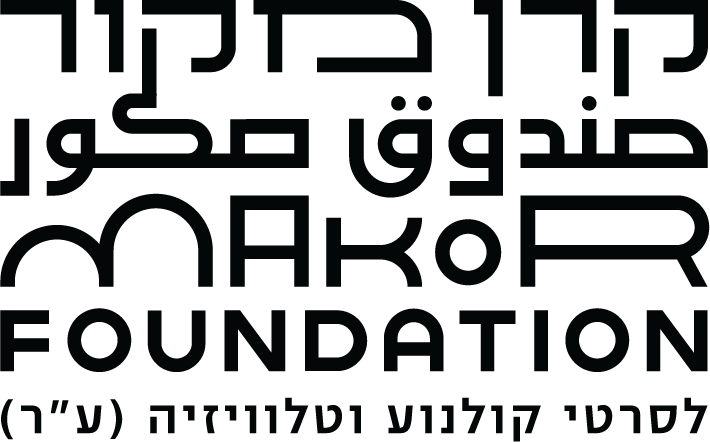                                          טופס הערכה – פיתוח - סרטי תעודהמספר סידורי:    ___________________________ 	שם הלקטור: ______________________שם המיזם:       ___________________________	 			 במאי:                ___________________________	          מפיק:                ___________________________מוגש למסלול:   פיתוח       / 	ביכורים 1. הרעיון המרכזי שמעביר הסרט/סדרה. אין לסכם או להעתיק את תקציר העלילה (עד 150 מילים):2. נתח/' את המרכיבים של הסרט תוך התייחסות ל: תחקיר, נגישות לדמויות, לארכיונים, לסיטואציות, התפתחות הנרטיב, הדמויות המרכזיות, קצב ועיצוב השפה הקולנועית, נקודת המבט של הבמאי/ת. (עד 400 מילים).3. חוות דעת מסכמת תוך התעלמות מטעמך האישי, סכם/מי אם המיזם המוצע יהיה סרט תיעודי טוב או לא, ולמה? האם זה סרט קלאסי או מקורי והאם הוא מתקשר עם הצופה? (עד 200 מילים).ציון כללי מסכם (ממוצע הטבלה) מ 1 (חלש) ועד 5 (מצוין): ___________                _    המלצה על תמיכה (כן, לא, אולי): _________________________________________________                       חתימת הלקטור:                                       ____  תאריך:____________________________              דירוג ההצעה1. חלש2. בינוני3. טוב4. טוב מאוד5. מצוין1. הגישה לעולם המתועד 2.  הדמויות3.  הנרטיב ואופן בנייתו4.  השפה הקולנועית 5.   חשיבות וייחודיות הנושא 